RIWAYAT HIDUPData PribadiNama Lengkap		: Rossniar Latiffah STempat/tanggal Lahir		: Cirebon, 23 November    1991Jenis Kelamin			: PerempuanKewarganegaraan		: Indonesia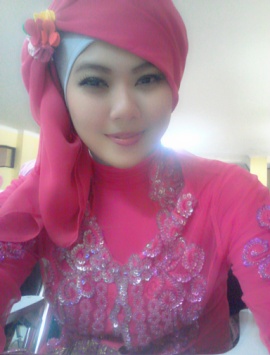 Agama				: IslamStatus				: Belum NikahMotto Hidup			: Jalani hidup yang sangat singkat ini dengan hal-hal   yang positif. Lakukan yang terbaik.Alamat				: Jl. Dr. Cipto MK. Komp.TNI AL. No 204 RT/RW   05/09. Kota Cirebon.Pendidikan1997-2000 			: SD Negeri Suradinaya2000-2003			: SD Negeri Pekiringan2003-2006			: SMP Negeri 15 Cirebon2006-2009			: SMA Muhammadiyah2010- sekarang		: Universitas Pasundan BandungPengalaman OrganisasiAnggota PramukaAnggota PaskibraAnggota OSISAnggota HWAnggota IRMAnggota Marching Band